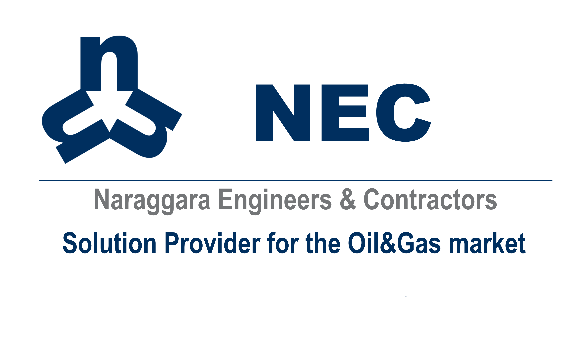 Дата основания – 1997 г.Оборот – 10 млн евроНа экспорт поставляется – 90 % продукции (Алжир, Египет, Ирак, Гана, США)Кол-во сотрудников – 30«NEC» является инженерной и управляющей компанией, имеющей соответствующий опыт и структуру для сопровождения нефтегазовых проектов с этапа проектирования до запуска и технического обслуживания. Активы компании в основном состоят из ее многопрофильных технических возможностей и командного духа, накопленного в годы совместной работы и сотрудничества со всемирно известными нефтяными компаниями. Миссия «NEC» заключается в удовлетворении запросов своих клиентов посредством предложения заводов «под ключ» по всему спектру услуг, включая проектирование, материально-техническое снабжение, надзор за строительством, ввод в эксплуатацию, обучение и запуск. Наши технические возможности варьируются от технологического и базового проектирования до различных технических работ любой детализации.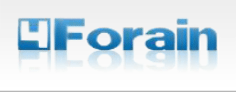 Дата основания – 1975 г.Оборот – 10-15 млн евроНа экспорт поставляется – 80 % продукции (Бангладеш, США, Индия, Япония, Тунис, ОАЭ, Египет, Алжир)Кол-во сотрудников – 30 «Forain» – это компания, выступающая в качестве единого поставщика по проектированию, разработкам, материально-техническому снабжению, производству и вводу в эксплуатацию полностью интегрированных модульных систем для подготовки, обработки и транспортировки нефти и газа.«Forain» предлагает профессиональное инженерное обслуживание и высококвалифицированные строительные работы для наилучшего решения любых технических или экономических вопросов, связанных с подготовкой, измерением и нагревом газа в соответствии с требуемыми стандартами.Области деятельности: Проектировка:- Систем фильтрации загрязнений из жидкостей и газов- Систем сепарации жидкостей и газов- Систем кондиционирования топливных газов- Распределительных и измерительных станций- Модульных систем (пакетов)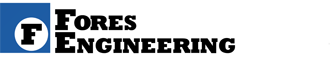 FORES ENGINEERING SRLДата основания – 1992 г.Оборот – 50 млн евроНа экспорт поставляется – 80 % продукции (Казахстан, Египет, ОАЭ)Кол-во сотрудников – 160Компания «Fores Engineering» является системным интегратором, специализирующимся на проектировании, разработке, строительстве и поставке интегрированных систем автоматизации и телекоммуникаций, оборудования в блочно-комплектном исполнении, услуг и послепродажного обслуживания в нефтегазовой, нефтехимической, химической и энергетической отраслях.Области деятельности:- Телекоммуникационные системы- Системы автоматизации- Блочно-комплектное оборудование- Промышленные услуги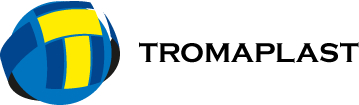 Литье под давлением технополимеров.Сектора применения: от механического сектора до бытовой техники и автомобильного сектора.C.A.T.A. Informatica Уникальные программные решения для вашего бизнесаМы работаем с компаниями более 35 лет, предоставляя программные и аппаратные решения для более эффективного управления вашим бизнесом, более эффективно и эффективно. Мы анализируем бизнес-процессы, мы рекомендуем решение ERP и CRM, которое наилучшим образом соответствует вашим потребностям, мы реализуем выбранное программное обеспечение и поддерживаем пользователей в их использовании. Все наши программные решения доступны на месте или в облачном режиме.LIVOLSI – CONFORTIПодразделение интернационализации компании LIVOLSI&PARTNERS S.p.A, специализирующейся в сфере корпоративных финансов, главным образом, в следующем: реализация проектов по котировке на бирже(IPO); сделки M&A; локализация производства в Албании, Черногории, Сербии, Молдавии, Иране, Китае и России; оценка финансовой эффективности промышленных сделок и др.LIVOLSI-CONFORTI & PARTNERS организовывает встречи с целью продвижения возможностей для итальянских компаний в Российской Федерации, при поддержке Assolombarda Confindustria Milano Monza e Brianza, приглашающей ассоциированные компании, и при поддержке  CONFINDUSTRIA RUSSIA, привлекающих к участию заинтересованные Министерства Российской Федерации, ОЭЗ и субъекты Российской Федерации. Во время мероприятий проводятся встречи между компаниями и ОЭЗ, в соответствии с предложением коммерческих возможностей и индустриальных проектов, представленных ОЭЗ и субъектами Российской Федерации.ASSOLOMBARDAАссоциация промышленников Ломбардии  Assolombarda - является частью общенациональной системы Confindustria в Италии и объединяет, представляет,  защищает интересы более 5000 компаний от мелкого бизнеса до крупных компаний международного уровня, производителей товаров и услуг в различных секторах промышленности.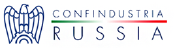 Confindustria Russia - филиал Ассоциации итальянских промышленников (Confindustria Italia) на территории Российской ФедерацииНаша Ассоциация уполномочена представлять и продвигать интересы итальянского бизнеса; присутствие Confindustria Russia в России подчеркивает важность партнерских отношений для экономик обеих стран.Мы не только объединяем итальянские компании, являющиеся сегодня ключевыми игроками на российском рынке, но и ставим одной из целей выводить на российский рынок новые бизнесы. Confindustria Russia видит свое предназначение в объединении усилий всех членов Ассоциации; такая синергия должна обеспечить еще большую эффективности ведения бизнеса в России.